 Amahoro Builders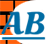 INTRODUCTIONChildren are the ground basis of peace building and sustainable transformation if they are well nurtured, protected and given a space of growing holistically. Today’s child will be tomorrow’s youth and then, tomorrow’s leaders, man/ woman, the family. Potential and vulnerable, children constitute an important portion of the population and particularly in Africa. If this foundation is well settled, the future of the church and of the nation is established (UNICEF and Religions for Peace 2010). Children will not be ‘tomorrow’s church/society, unless today’s adults offer a substantial context for their transformation, their talents and utilities. Since 2013, Rev Dr Appoline Kabera, an Anglican Priest, with other Pastors and lay people (14 people) initiated a community service to rehabilitates street children and train their parents on parenthood and biblical education. Creating a health environment of 165 street children is the focus of Amahoro Builders group for 3 years.  This will happen through counseling, awareness, training, empowerment of parents and children. After sessions of individual and peer group counseling and training of street children and their parents, the first group has shown tremendous  behavioral change, 48 street children  were fully integrated in their respective families, they  resumed the formal basic education and most of them are performing well. 211 women received counseling at Amahoro Builders among them 177 women experienced domestic violence, 83 of them were sexually abused either by their husband or by a well-known man in various circumstances. The effects of violence on victim’s health are far-reaching and devastating, the children socialization is underpinned by this family environment that increases the phenomenon of street children. To deal with it, there is a need to empower women to be emotionally, socially and financially independent and self-reliance.  Family problems increase the number of street children that are addicted to drug use and misbehavior, and the risk of early pregnancies and sexual abuse of teens. One of the purposes of this initiative is to tackle the phenomenon of street children towards building a culture of peace in the family. Since we started in 2013, 211 vulnerable women, 165 street children have been reached and they are on the process of benefitting the services.PROJECT PROPOSAL: ANIMAL HUSBANDRY AND HAIR SALON The total cost of the seed capital for the small business income generation is two thousand , nine hundred and nineteen US Dollars (2,2919 USD) Project Feasibility and sustainabilityChildren and women will be trained to small project management and teens will also be trained to hair cutting and thereafter they will sign an agreement form the last day of training as a way of being accountable and to well manage the seed capital. The group of teens will identify a strategic place where to start a salon and the facilitator, a volunteer will visit the place to make sure that everything is fine and the house will be equipped. They will open a joint account where they will be saving the revenue of their business at the end of each day. As they come to peer group counseling each Saturday at the Center of Amahoro Builders, they will rotate to not close the salon. Each one will attend the group discussion twice a month.  A well-equipped volunteer will be monitoring them and their account to control their progress and weekly they will be asked to repay a certain amount. After reimbursement of the seed capital, other teens will be selected to branch the salon in other area and this will continue in this way. The teen’s project may change with new comers if there is any new area of investment that will be identified, discussed and confirmed to be potential.For women group each one will receive a goat or a pig.  After they have given birth, the female baby goat and piglets will be given to other women selected by peers and this will continue until all beneficiaries (till now 211 women) will be served.  The last ones who will benefit from this seed capital will bring the female baby goats and piglets to Amahoro Builders group, they will start a farm that will continue to serve new clients and consolidate the sustainability of this project.     Rev Dr Appoline Kabera BActivity Target GroupDurationNeeds to be  covered Cost/ US dollarsCost/ US dollarsExpected results after the first year Activity Target GroupDurationNeeds to be  covered Unit TotalExpected results after the first year Training 12 Teens 6 days  Hair cutting training Management of Small project income  generationManagement of   seed capital 3 x12x6 216Knowledge on hair cattingFunctioning of small project income generation and seed capital  well understood Training 27 Women3 days Management of Small project income generationManagement of   seed capital3x27x3243Functioning of small project income generation and seed capital  well understood Giving Seed capital 12 Teens6 monthsHouse rent  for 6 months 85x6 510Assisted groups having a bank account (saving and credit culture developed)All assisted teens reintegrated socially and economically improving their wellbeingNo early pregnancy  in our assisted teensGiving Seed capital 12 Teens6 months4 Hair cutting gowns 10x4    40 Assisted groups having a bank account (saving and credit culture developed)All assisted teens reintegrated socially and economically improving their wellbeingNo early pregnancy  in our assisted teensGiving Seed capital 12 Teens6 months4 Chairs15x460Assisted groups having a bank account (saving and credit culture developed)All assisted teens reintegrated socially and economically improving their wellbeingNo early pregnancy  in our assisted teensGiving Seed capital 12 Teens6 months2 Mirrors10x220Assisted groups having a bank account (saving and credit culture developed)All assisted teens reintegrated socially and economically improving their wellbeingNo early pregnancy  in our assisted teensGiving Seed capital 12 Teens6 months2 Hair Dryers50x2100Assisted groups having a bank account (saving and credit culture developed)All assisted teens reintegrated socially and economically improving their wellbeingNo early pregnancy  in our assisted teensGiving Seed capital 12 Teens6 months1 Beauty equipment package1x110110Assisted groups having a bank account (saving and credit culture developed)All assisted teens reintegrated socially and economically improving their wellbeingNo early pregnancy  in our assisted teensGiving Seed capital 12 Teens6 months3 hair cutting machines  40x3120Assisted groups having a bank account (saving and credit culture developed)All assisted teens reintegrated socially and economically improving their wellbeingNo early pregnancy  in our assisted teensGiving Seed capital 27 Women 1 year  Goats or pigs 40 x 271080Domestic violence and child abuse decreased. No street kids in the assisted families, children education,  No malnutrition in the assisted families, Assisted groups having a bank account (saving and credit culture developed), All assisted families having a health insuranceMonitoring and Evaluation Teens and womenLifecycle of projects Volunteers transport and communication                       420                     420Social economic transformation with a health family environment and   the business (salon and animal husbandry) flourishing and branching , Report available each trimesterTotal Budget   Total Budget    2919 2919 2919